ΕΛΛΗΝΙΚΗ ΔΗΜΟΚΡΑΤΙΑ                                  		ΚΑΤΑΧΩΡΙΣΤΕΑ ΣΤΟ ΚΗΜΔΗΣ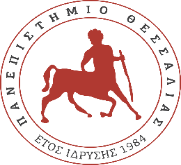 ΠΑΝΕΠΙΣΤΗΜΙΟ ΘΕΣΣΑΛΙΑΣΓΕΝΙΚΗ ΔΙΕΥΘΥΝΗΣ ΔΙΟΙΚΗΤΙΚΗΣ ΥΠΟΣΤΗΡΙΞΗΣ                                            	 ΔΙΕΥΘΥΝΣΗ ΟΙΚΟΝΟΜΙΚΗΣ ΔΙΑΧΕΙΡΙΣΗΣ                                                          		Ταχ. Δ/νση (έδρας) :  Αργοναυτών και Φιλελλήνων,	Βόλος, Τ.Κ. :  38221	Α.Φ.Μ. 090055634, Δ.Ο.Υ. ΒΟΛΟΥΚωδικός ΑΑΑΗΤ: 1019.Ε 00311.00001			       	Αριθμ. Πρωτ. 2185/24/ΓΠΤηλέφωνο  :  2421074648			          	                         Ημερομηνία: 06.02.2024Αρμόδιος Υπάλληλος: Μ.ΒαλιανάτουΠΡΟΣ:  ΚΑΘΕ ΕΝΔΙΑΦΕΡΟΜΕΝΟ ΟΙΚΟΝΟΜΙΚΟ ΦΟΡΕΑΠΡΟΣΚΛΗΣΗ ΕΚΔΗΛΩΣΗΣ ΕΝΔΙΑΦΕΡΟΝΤΟΣΟ Αντιπρύτανης Οικονομικών και ηλεκτρονικής διακυβέρνησης του Πανεπιστημίου Θεσσαλίας  έχοντας υπόψη:Το με αριθμ. Πρωτ. 1004/ΓΠ/24/60Τ.Υ./17.01.2024 με ΑΔΑΜ: 24REQ014166270 Πρωτογενές αίτημα της Διεύθυνσης Τεχνικών Υπηρεσιών του Πανεπιστημίου Θεσσαλίας για τη σκοπιμότητα της δαπάνης.Τη με αρ. πρωτ.: 1464/24/ΓΠ/24-01-2024, ΑΔΑ: ΨΔ8Φ469Β7Ξ-5Θ2 απόφαση έγκρισης δαπάνης.Τις διατάξεις της παρ. 5 του άρθρου 63 του Ν. 4270/2014 όπως τροποποιήθηκε και ισχύει.Τη με αρ. πρωτ.: 1733/24/ΓΠ/29-01-2024, A/A 144 ΑΔΑ: ΨΣΡ2469Β7Ξ-ΥΘΗ ΑΔΑΜ: 24REQ014184628 απόφαση ανάληψης υποχρέωσης.Τον ν. 4412/2016 (Α' 147) «Δημόσιες Συμβάσεις Έργων, Προμηθειών και Υπηρεσιών (προσαρμογή στις Οδηγίες 2014/24/ ΕΕ και 2014/25/ΕΕ)» και τροποποιήσεων αυτού όπως ισχύουν και ειδικότερα τις διατάξεις του άρθρου 118, όπως αντικαταστάθηκε από την παρ. 50 του ν. 4782/2021.Το N. 4589/2019 (ΦΕΚ 13/τχ Α΄/29-1-2019) «Συνέργειες Εθνικού και Καποδιστριακού Πανεπιστημίου Αθηνών, Γεωπονικού Πανεπιστημίου Αθηνών, Πανεπιστημίου Θεσσαλίας με τα Τ.Ε.Ι. Θεσσαλίας και Στερεάς Ελλάδας, Παλλημνιακό Ταμείο και άλλες διατάξεις».Το Ν. 4782/21 (τ. Α΄/36/9-3-2021) 36 «Εκσυγχρονισμός, απλοποίηση και αναμόρφωση του ρυθμιστικού πλαισίου των δημοσίων συμβάσεων ειδικότερες ρυθμίσεις προμηθειών στους τομείς της άμυνας και της ασφάλειας και άλλες  διατάξεις για την ανάπτυξη, τις υποδομές και την υγεία» και ειδικότερα τα άρθρα 6, 50, 53 και 55. Την επιτακτική ανάγκη για την προμήθεια λαμπτήρων (λαμπών και φωτιστικών πάνελ) ώστε να αποκατασταθεί ο φωτισμός στα κτίρια του Πανεπιστημίου Θεσσαλίας.      Το γεγονός ότι το ύψος της δαπάνης είναι εντός του διαθέσιμου ποσοστού της πίστωσης.πρόκειται να προβείΣτην προμήθεια λαμπτήρων (λαμπών και φωτιστικών πάνελ) ώστε να αποκατασταθεί ο φωτισμός στα κτίρια του Πανεπιστημίου Θεσσαλίας.απευθύνει πρόσκλησηΠρος κάθε ενδιαφερόμενο οικονομικό φορέα για την υποβολή προσφοράς, προμήθειας λαμπτήρων (λαμπών και φωτιστικών πάνελ) ώστε να αποκατασταθεί ο φωτισμός στα κτίρια του Πανεπιστημίου Θεσσαλίας, μέχρι της δαπάνης του ποσού των  δύο χιλιάδων τριακοσίων πενήντα έξι ευρώ και σαράντα ενός λεπτού (2.356,41€ χωρίς Φ.Π.Α.) δύο χιλιάδων εννιακοσίων είκοσι ενός ευρώ και ενενήντα έξι λεπτών (2.921,96€) συμπεριλαμβανομένου Φ.Π.Α. 24%.ΣΥΝΟΠΤΙΚΗ ΠΕΡΙΓΡΑΦΗ ΦΥΣΙΚΟΥ ΚΑΙ ΟΙΚΟΝΟΜΙΚΟΥ ΑΝΤΙΚΕΙΜΕΝΟΥ ΤΗΣ ΣΥΜΒΑΣΗΣΕίδος και Διάρκεια Απευθείας ΑνάθεσηςΑντικείμενο σύμβασης: ΠρομήθειαΗ ανάθεση θα καταρτιστεί με βάση τους όρους που περιλαμβάνονται στην παρούσα και θα διέπετε από το Ελληνικό Δίκαιο. Για θέματα που δεν θα ρυθμίζονται από την παρούσα θα έχουν ανάλογη εφαρμογή οι διατάξεις των κοινοτικών Οδηγιών περί δημοσίων συμβάσεων υπηρεσιών και προμηθειών.Η Γεωγραφική Περιοχή, βάσει της κοινής Ονοματολογίας των Εδαφικών Στατιστικών Μονάδων (Nomenclature of territorial units for statistics-NUTS) του τόπου παράδοσης των υπηρεσιών της παρούσης είναι Τμήμα 1: EL61-Θεσσαλία ή ειδικότερα EL613-Μαγνησία-Σποράδες (Βόλος).Η ζητούμενη προμήθεια κατατάσσεται στον Κωδικό: 31532910-6 βάσει του Καταλόγου Κοινής Ονοματολογίας Προϊόντων και Υπηρεσιών της Ε.Ε. (Common Procurement Vocabulary codes-CPV).Φορέας χρηματοδότησης είναι το Πανεπιστήμιο Θεσσαλίας. Η δαπάνη για την εν λόγω δαπάνη βαρύνει τον Κ.Α.Ε.: 1292  σχετική πίστωση του Τακτικού προϋπολογισμού του οικονομικού έτους 2024. Για την παρούσα διαδικασία έχει εκδοθεί η απόφαση ανάληψης υποχρέωσης για το οικονομικό έτος 2024 με αρ. πρωτ.1733/24/ΓΠ/29-01-2024, A/A 144 ΑΔΑ: ΨΣΡ2469Β7Ξ-ΥΘΗ, ΑΔΑΜ: 24REQ014184628 καταχώρησης στο μητρώο δεσμεύσεων/Βιβλίο εγκρίσεων & Εντολών Πληρωμής του Πανεπιστημίου Θεσσαλίας.Πληρωμή ΑναδόχουΗ πληρωμή του ανάδοχου θα γίνει μετά το τέλος των υπηρεσιών της παρούσης (σύμφωνα με την οικονομική προσφορά του αναδόχου), με χρηματικό ένταλμα πληρωμής, κατόπιν προσκομίσεως των νόμιμων δικαιολογητικών (πρωτόκολλο παραλαβής, βεβαίωση καλής εκτέλεσης υπηρεσιών από την αρμόδια υπηρεσία του Ιδρύματος, ασφαλιστική, φορολογική ενημερότητα, κ.α.).Η τιμή της παρεχόμενης υπηρεσίας δίνεται σε ευρώ.Η αμοιβή του αναδόχου επιβαρύνεται με τις νόμιμες κρατήσεις και υπόκειται σε παρακράτηση φόρου εισοδήματος:κράτηση ύψους 0,07 % υπέρ των λειτουργικών αναγκών της ΕΑΑΔΗΣΥ, σύμφωνα με το άρθρο 375 παρ 7 του Ν.4412/2016 και το άρθρο 44 του ν.4605/2019, επί της αξίας κάθε πληρωμής προ φόρων και κρατήσεων. Επί της εν λόγω κράτησης επιβάλλεται χαρτόσημο 3% και κράτηση υπέρ ΟΓΑ ποσοστού 20% επί του χαρτοσήμου. κράτηση ύψους 0,06 % υπέρ των λειτουργικών αναγκών της ΑΕΠΠ, σύμφωνα με το άρθρο 350 παρ 3 του Ν.4412/2016 και τα άρθρα 2, 3 και 6 της ΚΥΑ αριθμ. 1191/17 (ΦΕΚ 969Β/22-3-2017), επί της αξίας κάθε πληρωμής προ φόρων και κρατήσεων, επιβάλλεται δε επί της αξίας κάθε αρχικής, τροποποιητικής ή συμπληρωματικής σύμβασης καθώς και επί της αξίας κάθε είδους δικαιώματος προαίρεσης. Επί της εν λόγω κράτησης επιβάλλεται χαρτόσημο 3% και κράτηση υπέρ ΟΓΑ σε ποσοστό 20% επί του χαρτοσήμου. Κράτηση ύψους 0,02% υπέρ του Δημοσίου, η οποία υπολογίζεται επί της αξίας, εκτός ΦΠΑ, της αρχικής, καθώς και κάθε συμπληρωματικής σύμβασης. Το ποσό αυτό παρακρατείται σε κάθε πληρωμή από την αναθέτουσα αρχή στο όνομα και για λογαριασμό της Γενικής Διεύθυνσης Δημοσίων Συμβάσεων και Προμηθειών σύμφωνα με την παρ. 6 του άρθρου 36 του ν. 4412/2016. Ο χρόνος, τρόπος και η διαδικασία κράτησης, καθώς και κάθε άλλο αναγκαίο θέμα για την εφαρμογή της ως άνω κράτησης εξαρτάται από την έκδοση της κοινής απόφασης του Υπουργού Οικονομίας, Ανάπτυξης και Τουρισμού & Οικονομικών της παρ.6 του άρθρου 36 του ν.4412/2016Επίσης, σύμφωνα με τις διατάξεις του άρθρου 37α παρ. 1 περ. στ΄ του ν.δ. 3323/1955 (ΦΕΚ Α΄214), όπως αντικαταστάθηκε με το άρθρο 24 παρ. 1 του Ν.2198/94, (ΦΕΚ Α΄43), θα παρακρατηθεί φόρος εισοδήματος στο καθαρό ποσό συναλλαγής του εκάστοτε τιμολογίου (το ποσοστό του φόρου ορίζεται σε 4% για τιμολόγια πώλησης αγαθών και 8% για τιμολόγια παροχής υπηρεσιών).Ο Φ.Π.Α. βαρύνει το Πανεπιστήμιο ΘεσσαλίαςΗ προθεσμία πληρωμής αναστέλλεται κατά το χρονικό διάστημα τυχόν δικαστικών διενέξεων. Επίσης, δεν προσμετρείται ο χρόνος καθυστέρησης της πληρωμής που οφείλεται σε υπαιτιότητα του αναδόχου (μη έγκαιρη υποβολή των αναγκαίων  δικαιολογητικών,  παραλαβή  των  υπηρεσιών  με  έκπτωση  λόγω  αποκλίσεων  από  τις  τεχνικές προδιαγραφές κ.λπ.).Το Πανεπιστήμιο Θεσσαλίας δε θα δέχεται να εξοφλεί τιμολόγια και εν γένει παραστατικά έγγραφα που δεν θα είναι σύμφωνα με τους όρους της απευθείας ανάθεσης. Αναλυτική Περιγραφή Τεχνικών ΠροδιαγραφώνΤα έξοδα αποστολής των ειδών βαρύνουν τον ανάδοχο.ΔΙΚΑΙΟΛΟΓΗΤΙΚΑ ΠΡΟΣΦΟΡΑΣΗ προσφορά σας πρέπει να κατατεθεί εντύπως μέχρι τις 14-02-2024, ημέρα Τετάρτη και ώρα 14:00 μ.μ. στο Τμήμα Διοικητικής Μέριμνας (Πρωτόκολλο) στο Βόλο, 3ος όροφος Αργοναυτών - Φιλελλήνων, ΤΚ 38221, Κτίριο Παπαστράτου (τηλ. Επικοινωνίας: 24210-74648).Η προσφορά σας θα πρωτοκολληθεί  (Πρωτόκολλο 3ος όροφος  Αργοναυτών Φιλελλήνων), την ημερομηνία παραλαβής της. Στο φάκελο  θα πρέπει να αναγράφονται ευκρινώς τα εξής:ΔΙΚΑΙΟΛΟΓΗΤΙΚΑ ΣΥΜΜΕΤΟΧΗΣ - ΤΕΧΝΙΚΗΣ  ΠΡΟΣΦΟΡΑΣΔΙΚΑΙΟΛΟΓΗΤΙΚΑ ΣΥΜΜΕΤΟΧΗΣ - ΤΕΧΝΙΚΗΣ  ΠΡΟΣΦΟΡΑΣ  1.Άδεια ασκήσεως επαγγέλματος ή εκτύπωση ΑΑΔΕ μητρώου επιχείρησης ή άλλο συναφές νομιμοποιητικό έγγραφο που να αποδεικνύει τη συνάφεια της επιχείρησης με τη συγκεκριμένη δαπάνη,2. Δικαιολογητικά νομικού προσώπου, ήτοι: Γενικό Πιστοποιητικό ΓΕΜΗΠιστοποιητικό ΓΕΜΗ, ισχύουσας και αναλυτικής εκπροσώπησης.Καταστατικό – κατά περίπτωση - σύστασης & τελευταία τροποποίησή του3.Υπεύθυνη Δήλωση Ν.1599/1986 (Α'75) (ΕΠΙΣΥΝΑΠΤΕΤΑΙ), με την υπογραφή του νόμιμου εκπροσώπου του οικονομικού φορέα υπό την εταιρική σφραγίδα στην οποία θα δηλώνεται υπεύθυνα ότι:«έχουμε λάβει γνώση των τεχνικών προδιαγραφών, των όρων της σχετικής πρόσκλησης υποβολής προσφοράς και των σχετικών με αυτήν διατάξεων και κείμενων νόμων και τους αποδεχόμαστε πλήρως. Η προσφορά μας είναι σύμφωνη με τις τεχνικές προδιαγραφές της σχετικής πρόσκλησης προσφοράς. Η υπηρεσία θα εκτελεστεί σύμφωνα με τις τεχνικές προδιαγραφές, τους όρους της σχετικής πρόσκλησης προσφοράς και των σχετικών με αυτήν διατάξεων και κείμενων νόμων».«η εταιρεία/επιχείρησή μας δεν βρίσκεται σε καμία από τις καταστάσεις των άρθρων 73 & 74 του Ν.4412/2016 (όπως αντικαταστάθηκαν από τα άρθρα 22 και 23 του ν. 4782/2021 αντίστοιχα) , δεν έχει εκδοθεί σε βάρος της απόφαση αποκλεισμού, σύμφωνα με το άρθρο 74 του Ν.4412/2016 (όπως αντικαταστάθηκε από το άρθρο 23 ν. 4782/2021) , η συμμετοχή της δε δημιουργεί κατάσταση σύγκρουσης συμφερόντων κατά τα ειδικότερα προβλεπόμενα στο άρθρο 24 του Ν.4412/2016 και δεν έχει αθετήσει τις υποχρεώσεις που προβλέπονται στην παρ. 2 του άρθρου 18 του Ν.4412/2016.».ως δικαιολογητικά συμμετοχής προσκομίζουμε: α) τα αποδεικτικά έγγραφα νομιμοποίησης και τα πρωτότυπα ή αντίγραφα που εκδίδονται, σύμφωνα με τις διατάξεις του άρθρου 1 του Ν.4250/2014 (Α΄ 74), β) ποινικό μητρώο νομίμου/ων εκπροσώπου/ων ή αντί αυτού υπεύθυνη δήλωση, όπως αυτή που προσαρτάται στην παρούσα πρόσκληση γ) αποδεικτικό ασφαλιστικής ενημερότητας και δ) αποδεικτικό φορολογικής ενημερότητας».τηρώ και θα εξακολουθώ να τηρώ κατά την εκτέλεση της ανάθεσης, εφόσον επιλεγώ,  τις υποχρεώσεις που απορρέουν από τις διατάξεις της περιβαλλοντικής, κοινωνικοασφαλιστικής και εργατικής νομοθεσίας, που έχουν θεσπιστεί με το δίκαιο της Ένωσης, το εθνικό δίκαιο, συλλογικές συμβάσεις ή διεθνείς διατάξεις περιβαλλοντικού, κοινωνικού και εργατικού δικαίου, οι οποίες απαριθμούνται στο Παράρτημα Χ του Προσαρτήματος Α του ν. 4412/2016. Η τήρηση των εν λόγω υποχρεώσεων ελέγχεται και βεβαιώνεται από τα όργανα που επιβλέπουν την εκτέλεση των δημοσίων συμβάσεων και τις αρμόδιες δημόσιες αρχές και υπηρεσίες που ενεργούν εντός των ορίων της ευθύνης και της αρμοδιότητάς τουςδεν θα ενεργήσω αθέμιτα, παράνομα ή καταχρηστικά καθ΄ όλη τη διάρκεια της διαδικασίας της ανάθεσης, αλλά και κατά το στάδιο εκτέλεσης αυτής, λαμβάνω τα κατάλληλα μέτρα για να διαφυλάξω την εμπιστευτικότητα των πληροφοριών που έχουν χαρακτηρισθεί ως τέτοιεςΤα εν λόγω δικαιολογητικά θα υποβληθούν εντός κλειστού φακέλου με την ένδειξη: «Δικαιολογητικά συμμετοχής – Τεχνική προσφορά».Σε χωριστό φάκελο με την ένδειξη «Οικονομική προσφορά» ο οικονομικός φορέας θα υποβάλλει την οικονομική του προσφορά εις διπλούν (πρωτότυπο και αντίγραφο).συναινώ ώστε η αναθέτουσα αρχή ή και τρίτοι, κατ’ εντολή και για λογαριασμό της, να επεξεργάζονται προσωπικά δεδομένα που περιέχονται στους φακέλους της προσφοράς και τα αποδεικτικά μέσα τα οποία υποβάλλονται σε αυτήν, στο πλαίσιο της παρούσας δαπάνης, για το σκοπό της αξιολόγησης των προσφορών και της ενημέρωσης έτερων συμμετεχόντων σε αυτήν, λαμβάνοντας κάθε εύλογο μέτρο για τη διασφάλιση του απόρρητου και της ασφάλειας της επεξεργασίας των δεδομένων και της προστασίας τους από κάθε μορφής αθέμιτη επεξεργασία, σύμφωνα με τις διατάξεις της κείμενης νομοθεσίας περί προστασίας προσωπικών δεδομένων.	Ο Αντιπρύτανης Οικονομικών & Ηλεκτρονικής ΔιακυβέρνησηςΚαθηγητής Ευθύμιος Προβίδας(αποτελεί αναπόσπαστο τμήμα της αριθμ. πρωτ. 2185/24/ΓΠ/06.02.2024 πρόσκλησης ενδιαφέροντος του Πανεπιστημίου Θεσσαλίας)ΥΠΟΔΕΙΓΜΑ ΟΙΚΟΝΟΜΙΚΗΣ ΠΡΟΣΦΟΡΑΣ Ποσό οικονομικής προσφοράς με Φ.Π.Α. ολογράφως:……………………………………………………………………………………………………………………………………………………….Ποσό οικονομικής προσφοράς με Φ.Π.Α. αριθμητικώς:………………………………………….                   Ο/Η ΝΟΜΙΜΟΣ/Η  ΕΚΠΡΟΣΩΠΟΣΕπισυνάπτονται Υποδείγματα Υπεύθυνων Δηλώσεων που αποτελούν αναπόσπαστο τμήμα της αριθμ. 2185/24/ΓΠ/06.02.2024 πρόσκλησης εκδήλωσης ενδιαφέροντος του Π.Θ. 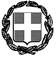 ΥΠΕΥΘΥΝΗ ΔΗΛΩΣΗ(άρθρο 8 Ν.1599/1986)Η ακρίβεια των στοιχείων που υποβάλλονται με αυτή τη δήλωση μπορεί να ελεγχθεί με βάση το αρχείο άλλων υπηρεσιών (άρθρο 8 παρ. 4 Ν. 1599/1986)2.ΥΠΕΥΘΥΝΗ ΔΗΛΩΣΗ (άρθρο 8 Ν.1599/1986)Η ακρίβεια των στοιχείων που υποβάλλονται με αυτή τη δήλωση μπορεί να ελεγχθεί με βάση το αρχείο άλλων υπηρεσιών (άρθρο 8 παρ. 4 Ν. 1599/1986)3.ΥΠΕΥΘΥΝΗ ΔΗΛΩΣΗ (άρθρο 8 Ν.1599/1986)Η ακρίβεια των στοιχείων που υποβάλλονται με αυτή τη δήλωση μπορεί να ελεγχθεί με βάση το αρχείο άλλων υπηρεσιών (άρθρο 8 παρ. 4 Ν. 1599/1986)Ημερομηνία: …… / …… / 2024Ο – Η Δηλών/ ούσα.       (Υπογραφή)Α/ΑΠΕΡΙΓΡΑΦΗΠΟΣΟΤΗΤΑΤΥΠΟΣ (τεμάχιο, λίτρο, κιλό, υπηρεσία κ.λπ.)CPV (*)ΠΡΟΫΠΟΛΟΓΙΣΜΟΣ ΧΩΡΙΣ Φ.Π.Α.Φ.Π.Α.ΣΥΝΟΛΙΚΟΣ ΠΡΟΫΠΟΛΟΓΙΣΜΟΣ ΜΕ Φ.Π.Α.Κ.Α.Ε1Λάμπα LED TUBE T8, 8w/840 , μήκους 0,60m 150ΤΕΜ31532910-6585,00140,40725,402Λάμπα LED TUBE T8, 15w/840, μήκους 1,20m50ΤΕΜ31532910-6230,0055,20285,203Λάμπα LED TUBE T8, 20w/840, μήκους 1,50m25ΤΕΜ31532910-6154,0036,96190,964Φωτιστικό πάνελ LED 60X60 34W 230V λευκό10ΤΕΜ31532910-6245,2458,86304,105Φωτιστικό downlight LED 19W 230V 4000Κ ΙΡ20 λευκό30ΤΕΜ31532910-6343,7982,51426,306Λάμπα LED κλασική 9,7w 806lm E27 230V100ΤΕΜ31532910-6798,38191,62990,00ΣΥΝΟΛΟ3652.356,41565,552.921,96Α/ΑΠΕΡΙΓΡΑΦΗΠΟΣΟΤΗΤΑΤΥΠΟΣ (τεμάχιο, λίτρο, κιλό, υπηρεσία κ.λπ.)CPV (*)ΠΡΟΫΠΟΛΟΓΙΣΜΟΣ ΧΩΡΙΣ Φ.Π.Α.Φ.Π.Α.ΣΥΝΟΛΙΚΟΣ ΠΡΟΫΠΟΛΟΓΙΣΜΟΣ ΜΕ Φ.Π.Α.Κ.Α.Ε1Λάμπα LED TUBE T8, 8w/840 , μήκους 0,60m 150ΤΕΜ31532910-6585,00140,40725,402Λάμπα LED TUBE T8, 15w/840, μήκους 1,20m50ΤΕΜ31532910-6230,0055,20285,203Λάμπα LED TUBE T8, 20w/840, μήκους 1,50m25ΤΕΜ31532910-6154,0036,96190,964Φωτιστικό πάνελ LED 60X60 34W 230V λευκό10ΤΕΜ31532910-6245,2458,86304,105Φωτιστικό downlight LED 19W 230V 4000Κ ΙΡ20 λευκό30ΤΕΜ31532910-6343,7982,51426,306Λάμπα LED κλασική 9,7w 806lm E27 230V100ΤΕΜ31532910-6798,38191,62990,00ΣΥΝΟΛΟ3652.356,41565,552.921,96ΣΤΟΙΧΕΙΑ ΟΙΚΟΝΟΜΙΚΟΥ ΦΟΡΕΑ:ΕΠΩΝΥΜΙΑ & ΛΟΙΠΑ ΣΤΟΙΧΕΙΑΠΡΟΣ:ΤΜΗΜΑ ΠΡΟΜΗΘΕΙΩΝΠΡΟΣΦΟΡΑ ΓΙΑ ΤΗΝ ΑΡΙΘΜ. ΠΡΩΤ: 2185/24/ΓΠ/06.02.2024 ΠΡΟΣΚΛΗΣΗ ΕΚΔΗΛΩΣΗΣ ΕΝΔΙΑΦΕΡΟΝΤΟΣ ΤΟΥ Π.Θ.ΠΡΟΣΦΟΡΑ ΓΙΑ ΤΗΝ ΑΡΙΘΜ. ΠΡΩΤ: 2185/24/ΓΠ/06.02.2024 ΠΡΟΣΚΛΗΣΗ ΕΚΔΗΛΩΣΗΣ ΕΝΔΙΑΦΕΡΟΝΤΟΣ ΤΟΥ Π.Θ.Α/ΑΠΕΡΙΓΡΑΦΗΠΟΣΟΤΗΤΑΤΥΠΟΣ (τεμάχιο, λίτρο, κιλό, υπηρεσία κ.λπ.)CPV (*)ΠΡΟΣΦΕΡΟΜΕΝΗ ΤΙΜΗ ΧΩΡΙΣ ΦΠΑΦΠΑ 24%ΣΥΝΟΛΙΚΗ  ΠΡΟΣΦΕΡΟΜΕΝΗ ΤΙΜΗ ΜΕ Φ.Π.Α.1Λάμπα LED TUBE T8, 8w/840 , μήκους 0,60m 150ΤΕΜ31532910-62Λάμπα LED TUBE T8, 15w/840, μήκους 1,20m50ΤΕΜ31532910-63Λάμπα LED TUBE T8, 20w/840, μήκους 1,50m25ΤΕΜ31532910-64Φωτιστικό πάνελ LED 60X60 34W 230V λευκό10ΤΕΜ31532910-65Φωτιστικό downlight LED 19W 230V 4000Κ ΙΡ20 λευκό30ΤΕΜ31532910-66Λάμπα LED κλασική 9,7w 806lm E27 230V100ΤΕΜ31532910-6ΣΥΝΟΛΟ365ΠΡΟΣ(1):Ο – Η Όνομα:Επώνυμο:Επώνυμο:Επώνυμο:Όνομα και Επώνυμο Πατέρα: Όνομα και Επώνυμο Πατέρα: Όνομα και Επώνυμο Πατέρα: Όνομα και Επώνυμο Μητέρας:Όνομα και Επώνυμο Μητέρας:Όνομα και Επώνυμο Μητέρας:Ημερομηνία γέννησης(2): Ημερομηνία γέννησης(2): Ημερομηνία γέννησης(2): Τόπος Γέννησης:Τόπος Γέννησης:Τόπος Γέννησης:Αριθμός Δελτίου Ταυτότητας:Αριθμός Δελτίου Ταυτότητας:Αριθμός Δελτίου Ταυτότητας:Τηλ:Τηλ:Τόπος Κατοικίας:Τόπος Κατοικίας:Οδός:Αριθ:Αριθ:ΤΚ:Αρ. Τηλεομοιοτύπου (Fax):Αρ. Τηλεομοιοτύπου (Fax):Αρ. Τηλεομοιοτύπου (Fax):Αρ. Τηλεομοιοτύπου (Fax):Δ/νση Ηλεκτρ. Ταχυδρομείου(Εmail):Δ/νση Ηλεκτρ. Ταχυδρομείου(Εmail):Δ/νση Ηλεκτρ. Ταχυδρομείου(Εmail):Με ατομική μου ευθύνη και γνωρίζοντας τις κυρώσεις, που προβλέπονται από τις διατάξεις της παρ. 6 του άρθρου 22 του Ν. 1599/1986, δηλώνω ότι:«έχουμε λάβει γνώση των τεχνικών προδιαγραφών, εργασιών και των όρων της σχετικής πρόσκλησης υποβολής προσφοράς και των σχετικών με αυτήν διατάξεων και κείμενων νόμων και τους αποδεχόμαστε πλήρως. Η προσφορά μας είναι σύμφωνη με τις τεχνικές προδιαγραφές εργασίες της σχετικής πρόσκλησης προσφοράς. Η υπηρεσία θα εκτελεστεί σύμφωνα με τις τεχνικές προδιαγραφές, τους όρους της σχετικής πρόσκλησης προσφοράς και των σχετικών με αυτήν διατάξεων και κείμενων νόμων».«η εταιρεία/επιχείρησή μας δεν βρίσκεται σε καμία από τις καταστάσεις των άρθρων 73 & 74 του Ν.4412/2016 (όπως αντικαταστάθηκαν από τα άρθρα 22 και 23 του ν. 4782/2021 αντίστοιχα), δεν έχει εκδοθεί σε βάρος της απόφαση αποκλεισμού, σύμφωνα με το άρθρο 74 του Ν.4412/2016 (όπως αντικαταστάθηκε από το άρθρο 23 ν. 4782/2021), η συμμετοχή της δε δημιουργεί κατάσταση σύγκρουσης συμφερόντων κατά τα ειδικότερα προβλεπόμενα στο άρθρο 24 του Ν.4412/2016 και δεν έχει αθετήσει τις υποχρεώσεις που προβλέπονται στην παρ. 2 του άρθρου 18 του Ν.4412/2016.».ως δικαιολογητικά συμμετοχής προσκομίζουμε α) τα αποδεικτικά έγγραφα νομιμοποίησης και τα πρωτότυπα ή αντίγραφα που εκδίδονται, σύμφωνα με τις διατάξεις του άρθρου 1 του Ν.4250/2014 (Α΄ 74), β) ποινικό μητρώο νομίμου/ων εκπροσώπου/ων ή αντί αυτού υπεύθυνη δήλωση, όπως αυτή που προσαρτάται στην παρούσα πρόσκληση γ) αποδεικτικό ασφαλιστικής ενημερότητας και δ) αποδεικτικό φορολογικής ενημερότητας».τηρώ και θα εξακολουθώ να τηρώ κατά την εκτέλεση της ανάθεσης, εφόσον επιλεγώ,  τις υποχρεώσεις τους που απορρέουν από τις διατάξεις της περιβαλλοντικής, κοινωνικοασφαλιστικής και εργατικής νομοθεσίας, που έχουν θεσπιστεί με το δίκαιο της Ένωσης, το εθνικό δίκαιο, συλλογικές συμβάσεις ή διεθνείς διατάξεις περιβαλλοντικού, κοινωνικού και εργατικού δικαίου, οι οποίες απαριθμούνται στο Παράρτημα Χ του Προσαρτήματος Α του ν. 4412/2016. Η τήρηση των εν λόγω υποχρεώσεων ελέγχεται και βεβαιώνεται από τα όργανα που επιβλέπουν την εκτέλεση των δημοσίων συμβάσεων και τις αρμόδιες δημόσιες αρχές και υπηρεσίες που ενεργούν εντός των ορίων της ευθύνης και της αρμοδιότητάς τουςδεν θα ενεργήσω αθέμιτα, παράνομα ή καταχρηστικά καθ΄ όλη τη διάρκεια της διαδικασίας της ανάθεσης, αλλά και κατά το στάδιο εκτέλεσης αυτής, εφόσον επιλεγώλαμβάνω τα κατάλληλα μέτρα για να διαφυλάξω την εμπιστευτικότητα των πληροφοριών που έχουν χαρακτηρισθεί ως τέτοιες.συναινώ ώστε η αναθέτουσα αρχή ή και τρίτοι, κατ’ εντολή και για λογαριασμό της, να επεξεργάζονται προσωπικά δεδομένα που περιέχονται στους φακέλους της προσφοράς και τα αποδεικτικά μέσα τα οποία υποβάλλονται σε αυτήν, στο πλαίσιο της παρούσας δαπάνης, για το σκοπό της αξιολόγησης των προσφορών και της ενημέρωσης έτερων συμμετεχόντων σε αυτήν, λαμβάνοντας κάθε εύλογο μέτρο για τη διασφάλιση του απόρρητου και της ασφάλειας της επεξεργασίας των δεδομένων και της προστασίας τους από κάθε μορφής αθέμιτη επεξεργασία, σύμφωνα με τις διατάξεις της κείμενης νομοθεσίας περί προστασίας προσωπικών δεδομένων.Ημερομηνία:  ………..……….2024 Ο – Η Δηλ……….. ΠΡΟΣ(1):Ο – Η Όνομα:Επώνυμο:Επώνυμο:Επώνυμο:Όνομα και Επώνυμο Πατέρα: Όνομα και Επώνυμο Πατέρα: Όνομα και Επώνυμο Πατέρα: Όνομα και Επώνυμο Πατέρα: Όνομα και Επώνυμο Μητέρας:Όνομα και Επώνυμο Μητέρας:Όνομα και Επώνυμο Μητέρας:Όνομα και Επώνυμο Μητέρας:Ημερομηνία γέννησης(2): Ημερομηνία γέννησης(2): Ημερομηνία γέννησης(2): Ημερομηνία γέννησης(2): Τόπος Γέννησης:Τόπος Γέννησης:Τόπος Γέννησης:Τόπος Γέννησης:Αριθμός Δελτίου Ταυτότητας:Αριθμός Δελτίου Ταυτότητας:Αριθμός Δελτίου Ταυτότητας:Αριθμός Δελτίου Ταυτότητας:Τηλ:Τηλ:Τόπος Κατοικίας:Τόπος Κατοικίας:Οδός:Αριθ:ΤΚ:Αρ. Τηλεομοιοτύπου (Fax):Αρ. Τηλεομοιοτύπου (Fax):Αρ. Τηλεομοιοτύπου (Fax):Δ/νση Ηλεκτρ. Ταχυδρομείου(Εmail):Δ/νση Ηλεκτρ. Ταχυδρομείου(Εmail):Με ατομική μου ευθύνη και γνωρίζοντας τις κυρώσεις (3), που προβλέπονται από τις διατάξεις της παρ. 6 του άρθρου 22 του Ν. 1599/1986, δηλώνω ότι:έχω λάβει γνώση της παρούσας πρόσκλησης υποβολής προσφοράς και των όρων της, τους οποίους αποδέχομαι ανεπιφύλακτα στο σύνολό τους.τα στοιχεία που αναφέρονται στην προσφορά είναι ακριβή, αναλαμβάνω την υποχρέωση να τηρήσω εμπιστευτικά και να μη γνωστοποιήσω σε τρίτους (συμπεριλαμβανομένων των εκπροσώπων του ελληνικού και διεθνούς Τύπου), χωρίς την προηγούμενη έγγραφη συγκατάθεση της Αναθέτουσας Αρχής, ήτοι Πανεπιστήμιο Θεσσαλίας,   τα ανωτέρω έγγραφα ή πληροφορίες που προκύπτουν από αυτά. Ως συμμετέχον οικονομικός φορέας διασφαλίζω την τήρηση των απαιτήσεων αυτών από το προσωπικό μου, τους υπεργολάβους μου και κάθε άλλο τρίτο πρόσωπο που μπορεί να χρησιμοποιήσω κατά την ανάθεση ή εκτέλεση της σύμβασηςπαρέχεται η συγκατάθεση μου, ως συμμετέχων οικονομικός φορέας, για την επεξεργασία από την Υπηρεσία, σύμφωνα με τις διατάξεις των Ν. 4412/2016 καθώς και τροποποιήσεων αυτού, για τη συμμετοχή μου σε διαδικασίες σύναψης δημοσίων συμβάσεων, τα οποία περιέχουν προσωπικά δεδομένα.έλαβα γνώση των κάτωθι:Η Αναθέτουσα Αρχή ενημερώνει υπό την ιδιότητά της ως υπεύθυνης επεξεργασίας το φυσικό πρόσωπο που υπογράφει την προσφορά ως Προσφέρων ή ως Νόμιμος Εκπρόσωπος Προσφέροντος, ότι το ίδιο ή και τρίτοι, κατ’ εντολή και για λογαριασμό του, θα επεξεργάζονται τα ακόλουθα δεδομένα ως εξής:Ι. Αντικείμενο επεξεργασίας είναι τα δεδομένα προσωπικού χαρακτήρα που περιέχονται στους φακέλους της προσφοράς και τα αποδεικτικά μέσα τα οποία υποβάλλονται στην Αναθέτουσα Αρχή, στο πλαίσιο του παρόντος Διαγωνισμού, από το φυσικό πρόσωπο το οποίο είναι το ίδιο Προσφέρων ή Νόμιμος Εκπρόσωπος Προσφέροντος.ΙΙ. Σκοπός της επεξεργασίας είναι η αξιολόγηση του Φακέλου Προσφοράς, η ανάθεση της Σύμβασης, η προάσπιση των δικαιωμάτων της Αναθέτουσας Αρχής, η εκπλήρωση των εκ του νόμου υποχρεώσεων της Αναθέτουσας Αρχής και η εν γένει ασφάλεια και προστασία των συναλλαγών. Τα δεδομένα ταυτοπροσωπίας και επικοινωνίας θα χρησιμοποιηθούν από την Αναθέτουσα Αρχή και για την ενημέρωση των Προσφερόντων σχετικά με την αξιολόγηση των προσφορών.                                                                                                        Ημερομηνία:……./……….2024                                                                                                        Ο – Η Δηλών/ούσα.ΠΡΟΣ(1):Ο – Η Όνομα:Επώνυμο:Επώνυμο:Επώνυμο:Όνομα και Επώνυμο Πατέρα: Όνομα και Επώνυμο Πατέρα: Όνομα και Επώνυμο Πατέρα: Όνομα και Επώνυμο Πατέρα: Όνομα και Επώνυμο Μητέρας:Όνομα και Επώνυμο Μητέρας:Όνομα και Επώνυμο Μητέρας:Όνομα και Επώνυμο Μητέρας:Ημερομηνία γέννησης(2): Ημερομηνία γέννησης(2): Ημερομηνία γέννησης(2): Ημερομηνία γέννησης(2): Τόπος Γέννησης:Τόπος Γέννησης:Τόπος Γέννησης:Τόπος Γέννησης:Αριθμός Δελτίου Ταυτότητας:Αριθμός Δελτίου Ταυτότητας:Αριθμός Δελτίου Ταυτότητας:Αριθμός Δελτίου Ταυτότητας:Τηλ:Τηλ:Τόπος Κατοικίας:Τόπος Κατοικίας:Οδός:Αριθ:ΤΚ:Αρ. Τηλεομοιοτύπου (Fax):Αρ. Τηλεομοιοτύπου (Fax):Αρ. Τηλεομοιοτύπου (Fax):Δ/νση Ηλεκτρ. Ταχυδρομείου(Εmail):Δ/νση Ηλεκτρ. Ταχυδρομείου(Εmail):Με ατομική μου ευθύνη και γνωρίζοντας τις κυρώσεις (3), που προβλέπονται από τις διατάξεις της παρ. 6 του άρθρου 22 του Ν. 1599/1986, δηλώνω ότι:«Δεν υπάρχει εις βάρος μου αμετάκλητη, καταδικαστική απόφαση για ένα από τα ακόλουθα εγκλήματα: α) συμμετοχή σε εγκληματική οργάνωση, όπως αυτή ορίζεται στο άρθρο 2 της απόφασης πλαίσιο 2008/841/ ΔΕΥ του Συμβουλίου της 24ης Οκτωβρίου 2008, για την καταπολέμηση του οργανωμένου εγκλήματος (ΕΕ L 300 της 11.11.2008 σ. 42), και τα εγκλήματα του άρθρου 187 του Ποινικού Κώδικα (εγκληματική οργάνωση),β) ενεργητική δωροδοκία, όπως ορίζεται στο άρθρο 3 της σύμβασης περί της καταπολέμησης της δωροδοκίας στην οποία ενέχονται υπάλληλοι των Ευρωπαϊκών Κοινοτήτων ή των κρατών μελών της Ένωσης (ΕΕ C 195 της 25.6.1997, σ. 1) και στην παρ. 1 του άρθρου 2 της απόφασης πλαίσιο 2003/568/ΔΕΥ του Συμβουλίου της 22ας Ιουλίου 2003, για την καταπολέμηση της δωροδοκίας στον ιδιωτικό τομέα (ΕΕ L 192 της 31.7.2003, σ. 54), καθώς και, όπως ορίζεται στο εθνικό δίκαιο του οικονομικού φορέα, και τα εγκλήματα των άρθρων 159Α (δωροδοκία πολιτικών προσώπων), 236 (δωροδοκία υπαλλήλου), 237 παρ. 2-4 (δωροδοκία δικαστικών λειτουργών), 237Α παρ. 2 (εμπορία επιρροής μεσάζοντες), 396 παρ. 2 (δωροδοκία στον ιδιωτικό τομέα) του Ποινικού Κώδικα,γ) απάτη εις βάρος των οικονομικών συμφερόντων της Ένωσης, κατά την έννοια των άρθρων 3 και 4 της Οδηγίας (ΕΕ) 2017/1371 του Ευρωπαϊκού Κοινοβουλίου και του Συμβουλίου της 5ης Ιουλίου 2017 σχετικά με την καταπολέμηση, μέσω του ποινικού δικαίου, της απάτης εις βάρος των οικονομικών συμφερόντων της Ένωσης (L 198/28.07.2017) και τα εγκλήματα των άρθρων 159Α (δωροδοκία πολιτικών προσώπων), 216 (πλαστογραφία), 236 (δωροδοκία υπαλλήλου), 237 παρ. 2-4 (δωροδοκία δικαστικών λειτουργών), 242 (ψευδής βεβαίωση, νόθευση κ.λπ.), 374 (διακεκριμένη κλοπή), 375 (υπεξαίρεση), 386 (απάτη), 386Α (απάτη με υπολογιστή), 386Β (απάτη σχετική με τις επιχορηγήσεις), 390 (απιστία) του Ποινικού Κώδικα και των άρθρων 155 επ. του Εθνικού Τελωνειακού Κώδικα (ν. 2960/2001, Α’ 265), όταν αυτά στρέφονται κατά των οικονομικών συμφερόντων της Ευρωπαϊκής Ένωσης ή συνδέονται με την προσβολή αυτών των συμφερόντων, καθώς και τα εγκλήματα των άρθρων 23 (διασυνοριακή απάτη σχετικά με τον ΦΠΑ) και 24 (επικουρικές διατάξεις για την ποινική προστασία των οικονομικών συμφερόντων της Ευρωπαϊκής Ένωσης) του ν. 4689/2020 (Α’ 103),δ) τρομοκρατικά εγκλήματα ή εγκλήματα συνδεόμενα με τρομοκρατικές δραστηριότητες, όπως ορίζονται, αντιστοίχως στα άρθρα 3-4 και 5-12 της Οδηγίας (ΕΕ) 2017/541 του Ευρωπαϊκού Κοινοβουλίου και του Συμβουλίου της 15ης Μαρτίου 2017 για την καταπολέμηση της τρομοκρατίας και την αντικατάσταση της απόφασης πλαισίου 2002/475/ΔΕΥ του Συμβουλίου και για την τροποποίηση της απόφασης 2005/671/ΔΕΥ του Συμβουλίου (EE L 88/31.03.2017) ή ηθική αυτουργία ή συνέργεια ή απόπειρα διάπραξης εγκλήματος, όπως ορίζονται στο άρθρο 14 αυτής, και τα εγκλήματα των άρθρων 187Α και 187Β του Ποινικού Κώδικα, καθώς και τα εγκλήματα των άρθρων 32-35 του ν. 4689/2020 (Α’ 103),ε) νομιμοποίηση εσόδων από παράνομες δραστηριότητες ή χρηματοδότηση της τρομοκρατίας, όπως αυτές ορίζονται στο άρθρο 1 της Οδηγίας (ΕΕ) 2015/849 του Ευρωπαϊκού Κοινοβουλίου και του Συμβουλίου, της 20ης Μαΐου 2015, σχετικά με την πρόληψη της χρησιμοποίησης του χρηματοπιστωτικού συστήματος για τη νομιμοποίηση εσόδων από παράνομες δραστηριότητες ή για τη χρηματοδότηση της τρομοκρατίας, την τροποποίηση του κανονισμού (ΕΕ) αριθμ. 648/2012 του Ευρωπαϊκού Κοινοβουλίου και του Συμβουλίου, και την κατάργηση της οδηγίας 2005/60/ΕΚ του Ευρωπαϊκού Κοινοβουλίου και του Συμβουλίου και της οδηγίας 2006/70/ΕΚ της Επιτροπής (EE L 141/05.06.2015) και τα εγκλήματα των άρθρων 2 και 39 του ν. 4557/2018 (Α’ 139),στ) παιδική εργασία και άλλες μορφές εμπορίας ανθρώπων, όπως ορίζονται στο άρθρο 2 της Οδηγίας 2011/36/ ΕΕ του Ευρωπαϊκού Κοινοβουλίου και του Συμβουλίου της 5ης Απριλίου 2011, για την πρόληψη και την καταπολέμηση της εμπορίας ανθρώπων και για την προστασία των θυμάτων της, καθώς και για την αντικατάσταση της απόφασης πλαίσιο 2002/629/ΔΕΥ του Συμβουλίου (ΕΕ L 101 της 15.4.2011, σ. 1) και τα εγκλήματα του άρθρου 323Α του Ποινικού κώδικα (εμπορία ανθρώπων)».